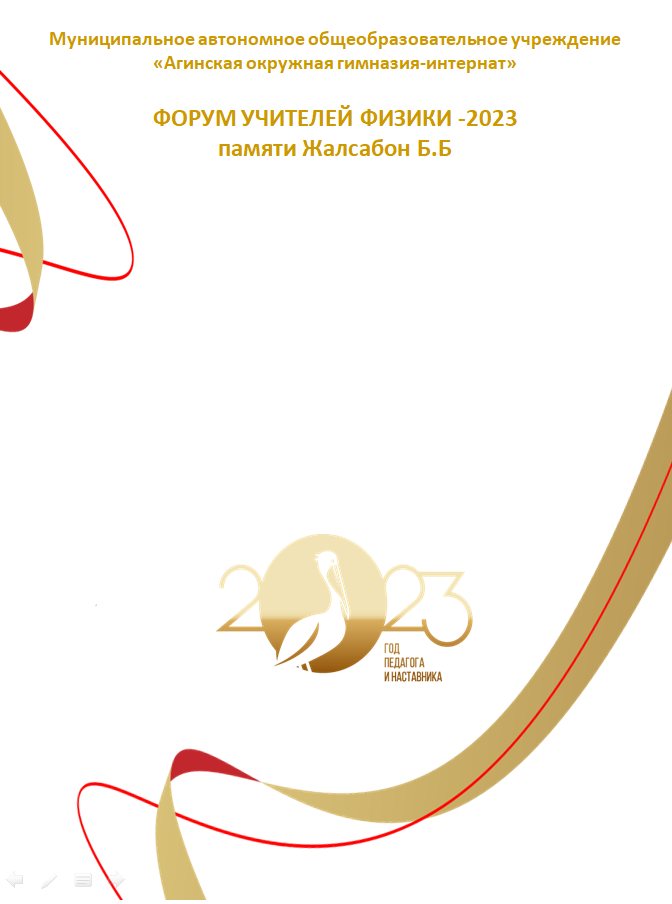                           номинация        «Учитель-профессионал»     ПОРТФОЛИО УЧИТЕЛЯПарыгина Евгения Анатольевнаучитель физикип. Агинское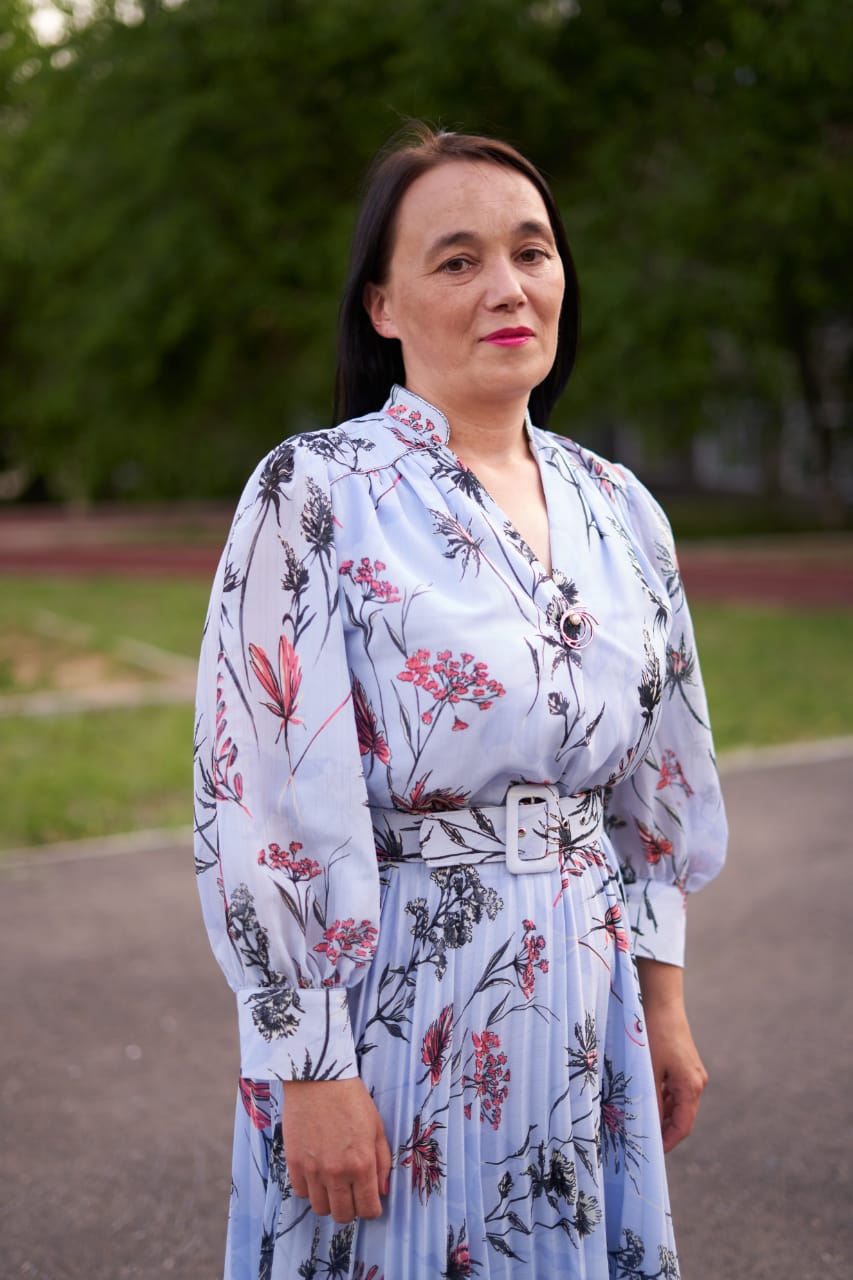 Я – учитель Вспоминается один эпизод из детства. Учитель начальных классов спрашивает каждого ученика о том, кем он хочет стать. Мне на тот момент было 8 лет. Я сказала, что хочу быть учителем. Учась в старших классах, я беседовала с некоторыми учителями, в том числе и с учителем физики, о своём будущем. Именно в старшей школе моим любимым предметом стала физика. Также, наверное, мою будущую профессию предопределили мои родители, потому что они хотели, чтобы я была учителем. Таким образом, я выбрала свою судьбу и главное дело моей жизни.Исходя из моего многолетнего опыты, я могу сказать, что это кропотливый, ответственный и тяжёлый труд. Главная трудность заключается в том, что учитель может приложить максимум своих усилий, а результат работы учителя может быть виден только через много лет. Работа с детьми, на мой взгляд, предполагает не просто изучение той или иной темы, а воспитательный процесс через свой предмет. Я думаю, что у меня демократичный стиль работы. Я пытаюсь находить компромиссные решения, в которых я стараюсь занимать позицию ученика. Мне кажется, что учёба для ребёнка – это серьёзный и добросовестный труд. Соответственно, я пытаюсь на своих уроках донести до детей этот момент: дети приходят в школу не просто так, а трудиться, добывать знания. На своих уроках я стараюсь сделать так, чтобы ученики работали весь урок.На протяжении всей своей профессиональной деятельности я не раз задумывалась над тем, чем я занимаюсь в своей жизни. Несмотря на то, что профессия учителя является трудной, я люблю свою работу. Так как мой предмет связан с жизнью и объясняет практически всё, что вокруг нас происходит, поэтому мне нравится раскрывать на моих уроках различные физические явления. Когда я вижу результат своей работы, я горжусь тем, что внесла свою лепту, обучая данного человека, что мои усилия оказались ненапрасными. Когда я вижу благодарных учеников и их родителей, я понимаю, что я чего-то добилась в своей жизни, что я выполнила свою миссию на земле. Мне кажется, что учитель – это тот человек, который играет огромную, а в ряде случаев, решающую роль в жизни своих учеников, предопределяя их будущую жизнь.Структура портфолиоОбщие сведения об учителеРезультаты учебной деятельностиВнеурочная деятельность по физикеНаучно-методическая деятельность Общие сведения об учителеФИО учителя, число, месяц и год рожденияПарыгина Евгения Анатольевна 15 февраля 1976 г.Образование (что и когда закончил, специальность и квалификация по диплому):Забайкальский Государственный педагогический университет им. Н. Г. Чернышевского 22 июня 1998 г.Квалификация – учитель физики и математикиСпециальность – учитель физикиТрудовой и педагогический стаж, стаж работы в данном общеобразовательном учреждении:Трудовой стаж: 24 годаСтаж работы в данном общеобразовательном учреждении: 1 годАттестационная категория (дата последней аттестации, присвоенная категория, номер приказа):Высшая квалификационная категория приказ № 47 от 17 января 2020 годаПовышение квалификации (название образовательного учреждения, где проходил курсовую подготовку, год, месяц, проблематика курсов)-«Обучение школьников физике в условиях внедрения ФГОС» Забайкальский краевой институт повышения квалификации 13.01.2014.-31.01.2014. 108 часов;-«Научно – педагогическое сопровождение здоровьесберегающей деятельности в условиях реализации ФГОС Институт развития образования Забайкальского края 10.02.2016.-25.02.2016. 72 часа;-«Актуальные вопросы преподавания астрономии и физики в условиях модернизации системы образования» Федеральное государственное бюджетное научное учреждение «Институт стратегии развития образования Российской академии образования» г. Москва (очно) 14.06.2017.-16.06.2017. 24 часа;-«Актуальные вопросы преподавания астрономии и физики в условиях модернизации системы образования» Автономная некоммерческая организация дополнительного профессионального образования «Просвещение-Столица» г. Москва (очно) 13.06.2017.-17.06.2017. 36 часов;-«Преподавание астрономии в условиях введения ФГОС СОО» ООО «Корпорация Российский учебник» г. Москва (очно) 25.09.2017.-25.10.2017. 72 часа;-«Разработка учебной документации в соответствии с ФГОС СПО по ТОП-50» Институт развития образования Забайкальского края 27.02.2018.-01.03.2018. 36 часов;-«Организация образовательного процесса на основе индивидуальных образовательных программ: межпредметные технологии» Институт развития образования Забайкальского края 16.09.2019.-10.09.2019. 36 часов;-«Стажировочная площадка «Системно-деятельностный урок»» 20.01.2020.-29.01.2020. 72 часа (присвоен статус «Учитель-консультант»);-«Современные образовательные технологии изучения астрономии с учётом ФГОС и концепцией преподавания учебных предметов» 28.09.2020.-02.10.2020. 36 часов;-«Школа современного учителя. Развитие естественно-научной грамотности» 01.03.2022.-19.04.2022. 56 часов;-«Реализация образовательных программ по предметам «Физика», «Химия» и «Биология» с использованием оборудования центров «Точка роста» 16.01.2023.-28.01.2023. 36 часов.Почётные звания и награды (название награды, номер удостоверения, грамоты, благодарственные письма)-Грамота за занятое второе место в муниципальном этапе конкурса «Учитель года Забайкалья – 2015» 15.02.2015. Муниципальный уровень;-Грамота за активное участие в проведение районных мероприятий и в связи с Днём учителя» 26.09.2016. Муниципальный уровень; -Диплом за эффективную и качественную работу по подготовке участников муниципального этапа Всероссийской олимпиады школьников по физике в 2021-2022 учебном году приказ № 1155 от 23.12.2021. Муниципальный уровень;-Почётная грамота Министерства просвещения Российской Федерации за многолетний добросовестный труд и значительные заслуги в сфере образования Приказ Минпросвещения России от 30 июня 2022 года № 117/н. Российский уровень;-Грамота за качественную подготовку победителя на муниципальном этапе Всероссийской олимпиады школьников по астрономии среди 9 классов 2022 г. п. Агинское Муниципальный уровень;-Грамота за качественную подготовку победителя на муниципальном этапе Всероссийской олимпиады школьников по физике среди 10 классов 2022 г. п. Агинское Муниципальный уровень;-Благодарственное письмо за большой вклад в организацию профориентационной работы, популяризацию железнодорожного образования и подготовку участников «Дорожной олимпиады» приказ № 217 от 28.03.2023. Региональный уровень.Дипломы различных конкурсов-Диплом за занятое второе место в зональных соревнованиях по дартсу среди работников образования Читинского района (зона «Север»), в зачёт спартакиады работников образования, посвящённых Году учителя 28.02.2010. Муниципальный уровень;-Диплом за занятое первое место в зональных соревнованиях по стрельбе из пневматической винтовки среди работников образования Читинского района (зона «Север»), в зачёт спартакиады работников образования, посвящённых Году учителя 28.02.2010. Муниципальный уровень;-Диплом за занятое первое место в зональных соревнованиях по пулевой стрельбе из пневматической винтовки среди работников образования Забайкальского края, посвящённых Году учителя 11.09.2010. Региональный уровень;-Благодарность учителю за организацию и проведение IV предметных олимпиад январь 2014. Российский уровень;-Диплом первой степени в номинации вокал-соло районного смотра-конкурса художественного творчества «Как прекрасен этот мир», посвящённого году села 25.04.2014. Муниципальный уровень;-Благодарность за активное участие в работе районного семинара по теме «Информационные технологии в обучении физике» 15.01.2015. Муниципальный уровень; -Благодарственное письмо за организацию совместного методического семинара для учителей физики Забайкальского края по теме «Формирование личностных и метапредметных результатов в соответствии с ФГОС» 2017 г. Российский уровень;-Сертификат за участие во Всероссийской конференции «Актуальные проблемы физического и астрономического образования» (очно) г. Москва 16.10.2017.-20.10.2017. Российский уровень;-Диплом VI региональных Забайкальских педагогических чтений «Роль школы в социализации подрастающего поколения (к 150-летию со дня рождения Н. К. Крупской) 2019 г. (статья опубликована в сборнике) Региональный уровень, Российский уровень;-Диплом за занятое 3 место в конкурсе «Информационно-образовательная среда как средство индивидуализации обучения школьников в номинации «Индивидуальный образовательный маршрут, траектория учащегося НОО, ООО» 2019 г. Муниципальный уровень (среди всех школ г. Чита);-Сертификат участия в X Забайкальских педагогических чтениях, посвящённых 200-летию К. Д. Ушинского и году педагога и наставника в России 28-29 марта 2023 г., (статья опубликована в сборнике) Региональный уровень, Российский уровень.Результаты учебной деятельности Динамика учебных достижений учащихся Результаты обученности за 5 летРезультаты ОГЭ по физике за 5 летРезультаты ЕГЭ по физике за 5 летПоступление учащихся в ВУЗы за 5 летНаличие медалистов за 5 летВнеурочная деятельность по физикеДостижения учащихся в олимпиадах и конкурсах разного уровня по физике Фотографии с различных мероприятий, конкурсов, мастер-классов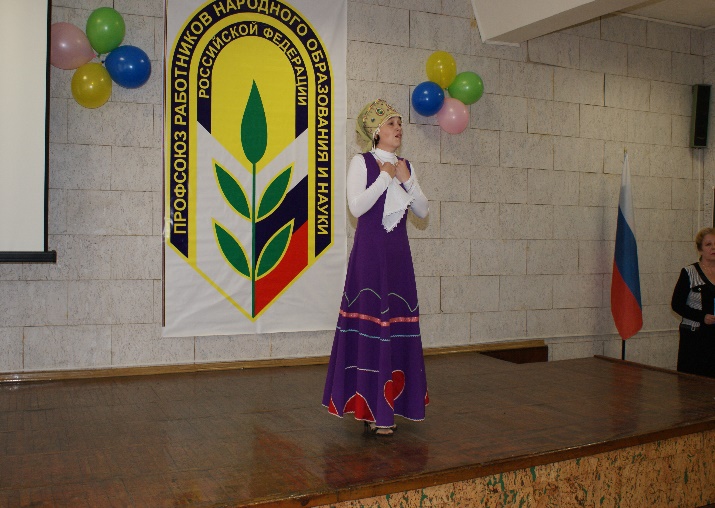 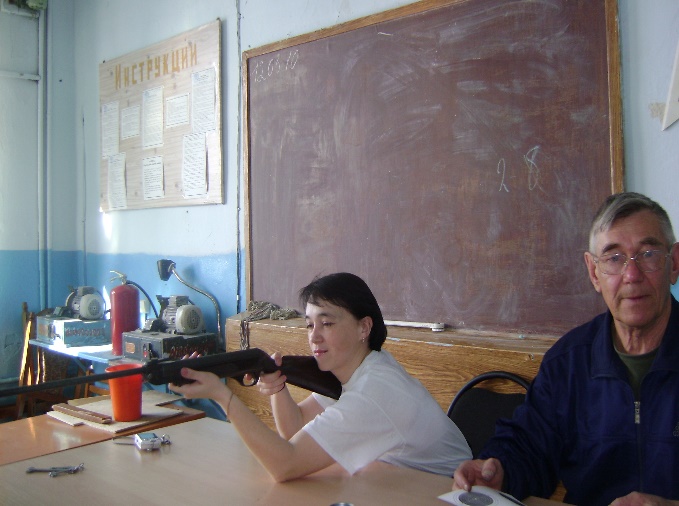 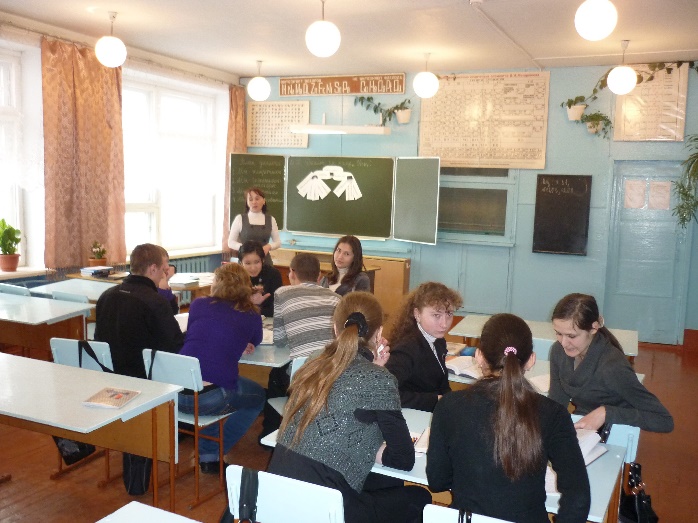 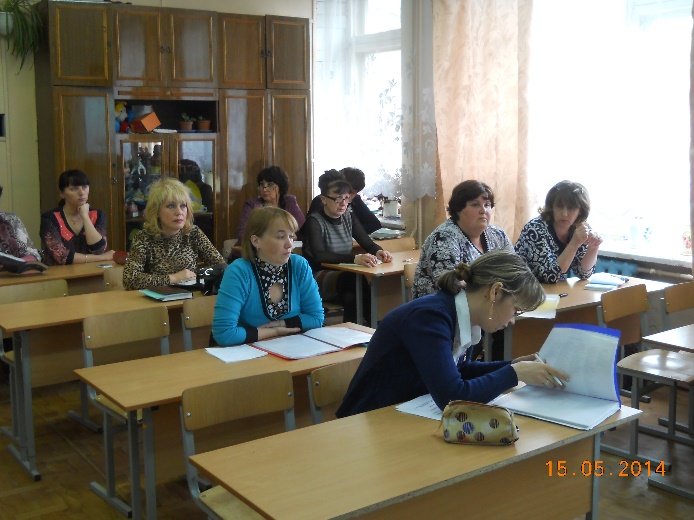 Научно-методическая деятельность по физикеНаличие опубликованных материаловУчастие в работе профессиональных сообществ: МО, проблемной группы, творческой группы, научно-практических конференций и т.д. (темы выступлений, открытых уроков, семинаров, мастер-классов, круглых столов и т.д.; планы-конспекты, разработки и т.д.)Участие в различных творческих группах, методических объединениях школьного, муниципального и регионального уровняГодПроцент качестваПроцент успеваемостиШкола2018-201985, 6100МБОУ «Гимназия № 21» г. Чита2019-202087,4100МБОУ «Гимназия № 21» г. Чита2020-202181,4100МБОУ «Гимназия № 21» г. Чита2021-202296,1100МБОУ «Гимназия № 21» г. Чита2022-202396,3100МАОУ «Агинская окружная гимназия-интернат»Год, количество учащихся, сдававших ОГЭПроцент качестваПроцент успеваемостиСредний баллШкола2018-2019 (8)8010023МБОУ «Гимназия № 21» г. Чита2019-2020 (3, в школе)10010025МБОУ «Гимназия № 21» г. Чита2021-2022 (4)10010033,75МБОУ «Гимназия № 21» г. Чита2022-2023 (24)91,710031МАОУ «Агинская окружная гимназия-интернат»Год, количество учащихся, сдававших ЕГЭПроцент качестваПроцент успеваемостиСредний баллШкола2020-2021 (5)6010054МБОУ «Гимназия № 21» г. Чита2021-2022 (7)4010046МБОУ «Гимназия № 21» г. Чита2022-2023 (6)678356МАОУ «Агинская окружная гимназия-интернат»ГодКоличество учащихся, которые сдавали ЕГЭКоличество учащихся, которые поступили в вузы, связанные с физикойПроцент от общего количества учащихсяШкола2020-20215836МБОУ «Гимназия № 21» г. Чита2021-202271537МБОУ «Гимназия № 21» г. Чита2022-202362030МАОУ «Агинская окружная гимназия-интернат»ГодКоличество медалистов, которые сдавали ЕГЭ по физике и поступили в вузы, связанные с физикойОбщее количество медалистовПроцент от общего количества учащихсяШкола2020-20212420МБОУ «Гимназия № 21» г. Чита2021-20222615МБОУ «Гимназия № 21» г. Чита2022-202321620МАОУ «Агинская окружная гимназия-интернат»ГодНазвание мероприятияКласс, количество учащихся, местоУровеньШкола2014-2015Научно-практическая конференция «Шаг в науку»9 класс, участие (1);1 место – 1(9 класс)Школьный МОУ СОШ с. Смоленка2015-2016Научно-практическая конференция «Шаг в науку»10 класс, участие (1);В рейтинге – 4 местоМуниципальный МОУ СОШ с. Смоленка2015-2016Научно-практическая конференция «Созвездие»10 класс, участие (1);В рейтинге-4 местоРегиональный МОУ СОШ с. Смоленка2017-2018Олимпиада по математике 1 курс, участие (1); в рейтинге 4 местоРегиональный ГАПОУ «Педагогический колледж» г. Чита2017-2018Научно-практическая конференция «Шаг в будущее»1 курс, участие (2); в рейтинге 4, 5 местоРегиональный ГАПОУ «Педагогический колледж» г. Чита2018-2019Всероссийская олимпиада школьников по физике7, 9 класс, участие (2)МуниципальныйМБОУ «Гимназия № 21» г. Чита2019-2020Всероссийская олимпиада школьников по физике7, 8 класс, участие (2)МуниципальныйМБОУ «Гимназия № 21» г. Чита2019-2020Дорожная олимпиада по физике (заочный тур), Забижт7, 8, 9 класс, участие (6), победители заочного тура – 3 (7, 8, 9 класс)РегиональныйМБОУ «Гимназия № 21» г. Чита2019-2020Дорожная олимпиада по физике (очный тур), Забижт7, 8, 9 класс, участие (3);3 место – 1 (9 класс)РегиональныйМБОУ «Гимназия № 21» г. Чита2020-2021Научно-практическая конференция «Шаг в будущее»11 класс, участие (1);1 место – 1 (11 класс)Региональный МБОУ «Гимназия № 21» г. Чита2021-2022Всероссийская олимпиада школьников по физике9, 10, 11 класс, участие (3);1 место – 1 (9 класс)МуниципальныйМБОУ «Гимназия № 21» г. Чита2021-2022Всероссийская олимпиада школьников по физике9 класс, участие (1);В рейтинге – 4 место РегиональныйМБОУ «Гимназия № 21» г. Чита2022-2023Всероссийская олимпиада школьников по физике9, 10, 11 участие (10);3 место – 1 (9 класс);1 место – 1 (10 класс);3 место – 1 (11 класс)МуниципальныйМАОУ «Агинская окружная гимназия – интернат»2022-2023Всероссийская олимпиада школьников по астрономии9 класс, участие (3);3 место – 1 (9 класс)МуниципальныйМАОУ «Агинская окружная гимназия – интернат»2022-2023Дорожная олимпиада по физике (заочный тур), Забижт10, 11 класс, участие (2);Победители заочного тура – 2 (10, 11 класс)РегиональныйМАОУ «Агинская окружная гимназия – интернат»2022-2023Дорожная олимпиада по физике (очный тур), Забижт10, 11 класс, участие (2);1 место – 1 (10 класс)РегиональныйМАОУ «Агинская окружная гимназия – интернат»ГодНазвание статьиГде опубликованаУровень2019 (март)Программа  клуба «Юный физик» в рамках внеурочной деятельности по физикеРОО «Забайкальское педагогическое общество»ФГБОУ ВО «ЗабГУ»Региональный 2019 (декабрь)Программа  клуба «Юный физик» в рамках внеурочной деятельности по физикеГУ ДПО ИРО Забайкальского края, школа г. МоскваРегиональный, Российский2019 (декабрь)Индивидуальный образовательный маршрут, траектория учащегося НОО, ОООИРО Забайкальского края, школа г. МоскваРегиональный, Российский2020 (март)Урок по ФГОС «Сила трения»ГНМЦ г. ЧитаМуниципальный 2020 (апрель)Технологический пакет образовательной практики: Формирование естественно – научной грамотности  на уроках физики и астрономии в основной и средней школеГУ ДПО ИРО Забайкальского края ( в рамках конкурса «Инноватика в образовании»Региональный 2023 (март)Профильное обучение по физике в МАОУ «Агинская окружная гимназия-интернат» как одно из условий профессионального развития педагога»РОО «Забайкальское педагогическое общество»ФГБОУ ВО «ЗабГУ»Региональный ГодНазвание Мероприятие Уровень2014-2015«Как прекрасен этот мир»Смотр-конкурсМуниципальный 1 место 2015-2016«Учитель года»Конкурс Муниципальный 2 место2015-2016«Информационные технологии в обучении физике»Семинар Муниципальный Доклад2016-2017Формирование личностных и метапредметных результатов обучения в соответствии с ФГОССеминар Российский совместно с корпорацией «Российский учечбник»2017-2018Преподавание астрономии в учебных заведениях СПОСеминар Региональный ГАПОУ «Педагогический колледж» г. Чита2018-2019Роль школы в социализации подрастающего поколенияШестые Забайкальские педагогические чтенияРегиональный Доклад с последующей публикацией в сборнике ИРО2018-2019Информационно-образовательная среда как средство индивидуализации школьниковНаучно – практическая конференцияМуниципальный 3 место2019-2020Стажировочная площадка «Системно-деятельностный урок»Открытый урокМуниципальный (присвоен статус «учитель-консультант»)2019-2020Новая модель аттестации учителейСеминар (КПК)Региональный 2019-2020Инноватика в образованииКонкурс Региональный с последующей публикацией в сборнике ИРО2020-2021Аккредитация старшей школы в МБОУ «Гимназия № 21» г. ЧитаОткрытый урокРегиональный 2021-2022«Школа современного учителя. Развитие естественно-научной грамотности»Семинар, проекты уроков (в рамках КПК), дистанционноРоссийский 2022-2023Тема «Конденсатор» во 2 части ЕГЭ по физикеСеминар (в рамках КПК в п. Агинское Муниципальный2022-2023Чтения, посвящённые 200-летию К. Д. Ушинского и году педагога и наставника в РоссииДесятые Забайкальские педагогические чтенияРегиональный Доклад с последующей публикацией в сборнике ИРОГодНазваниеДолжностьУровень2014-2017Методическое объединение учителей естественно-научного циклаРуководительШкольный  2015-2017Методическое объединение учителей физикиРуководитель Муниципальный 2017-2018ГУ ДПО ИРО Забайкальского краяМетодист по физикеРегиональный 2017-2021КЦОКОПредседатель экспертной группы учителей физики по Забайкальскому краюРегиональный 